احكام و تعاليم فردى - مهاجرت فی سبيل اللّهحضرت بهاءالله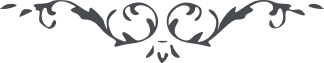 مهاجرت فی سبيل اللّهحضرت بهاءالله:1 - " ونفسه الحقّ سوف يزيّن اللّه ديباج کتاب الوجود بذکر أحبّائه الّذين حملوا الرّزايا في سبيله وسافروا في البلاد باسمه وذکره ويفتخر کلّ من فاز بلقائهم بين العباد ويستنير بذکرهم من في البلاد " (ص ١٩٠ ج ٣ توقيعات مبارکه -٤٨- ١٩٢٢)2 - " إنّ ‌الّذين هاجروا من أوطانهم لتبليغ الأمر يؤيّدهم الرّوح الأمين ويخرج معهم قبيل من الملائکة من لدن عزيز عليم . طوبی لمن فاز بخدمة اللّه لعمري لا يقابله عمل من الأعمال إلّا ما شاء ربّک المقتدر القدير إنّه لسيّد الأعمال وطرازها کذلک قدّرمن لدن منزل قديم ". (ص ٢١٥ منتخباتی از آثار حضرت بهاءالله)3 - " إنّ الّذين هاجروا في سبيل اللّه ثمّ صعدوا إليه يصلّينّ عليهم الملأ الأعلی ورقمت أسمائهم من القلم الأبهی من الّذين استشهدوا في سبيل اللّه المهيمن القيّوم . عليهم رحمة اللّه وعناياته وفضل اللّه ونفحاته إنّه لهو الغفور الکريم "(از دستخط مبارک بيت العدل اعظم الهی ، احتمالا مؤرخ اگوست ١٩٧٢ بعد از شهادت سه جوان مهاجر ايرانی در فيليپين - اداره آرشيو بيت العدل اعظم الهی مرقوم و تاييد فرموده اند که متن فوق مطابق اصل است).4 - " طوبی از برای عبادی که خالصا لوجه اللّه قصد بلاد نمايند لاجل تبليغ امر و انتشار آثار لعمر اللّه ارض بقدوم آن نفوس افتخار نمايد امروز خادم امر الهی و مبلّغ آياتش از اعلی الخلق درکتاب مذکور" (ص ٤٩ ج ٤ مائده آسمانی ط ١٢٩ بديع)5 - " طوبی از برای نفسی که لحبّ اللّه حرکت نمايد و بهدايت عباد مشغول گردد ".(ص ٢٤ ج ٨ مائده آسمانی ط ١٢١ بديع)6 - " نفس حرکت لوجه اللّه در عالم موثّر بوده و هست و در کتب قبل مقام توجه مخلصين باطراف لأجل هدايت عباد مذکور و مسطور ". (ص ١٧١ ظهور عدل الهی)7 – " اليوم بر امثال آنجناب لازم که بديار قريب و بعيد خالصا لوجه مختار توّجه نمايند و عظام رميمه را بنفحات ذکر مطلع نور احديّه به حيوة باقيه کشانند . احبّای الهی بمثابه نسيم صبحگاهی بايد بر کلّ ديار مرور کنند تاجميع بقاع ارض بفيض اعظم فائز شوند " (ص ٤٦٢ ج ٣ امر و خلق)حضرت عبدالبهاء:1 - " در ممالک و ديار منتشر شوند و آواره هر بلاد و سرگشته هر اقليم گردند . دقيقه ای نياسايند و آنی آسوده نگردند و نفسی راحت نجويند . در هر کشوری نعره يابهاءالابهی زنند و در هر شهری شهره آفاق شوند " (ص ٤٦٥ رساله ايام تسعه)2 - " لذّت آسودگی در وطن و حلاوت آزادگی از محن بگذرد ولی موهبت هجرت در سبيل حضرت احديّت باقی و دائمی و مستمرّو نتائج عظيمه از آن مشتهر " (ص ٢٧٠ج ١ منتخباتی از مکاتيب ط آمريکا)حضرت ولی امر الله:1 - " امر اصيل مهاجرت از امور اساسيه بلکه اولين وظيفه مقدسه ياران و محافل روحانيّه د رآن اقليم است "(ص ٣١١ ج ٣ توقيعات مبارکه)2 - " بايد امر مهاجرت را اهمّيّتی فوق العاده دهند " (ص ٢٥٠ج ٣ توقيعات مبارکه ٤٨- ١٩٢٢)3 - " به نصّ صريح اجر عظيم و ثواب جزيل از برای نفوسی مقدّر است که در بحبوبه بلايا در بلاد اللّه سياّر گردند و باوجود تتابع رزايا مغروران و غافلان و بيهوشان را بحيوة باقيه و شريعت ساميه و نعمت سرمديّه و اوامر و سنن الهيّه دعوت نمايند و آگاه سازند . اينست سجيّه اهل بها و فريضه و الهان جمال کبريا " (ص ١٩٠ ج ٣ توقيعات مبارکه)4 - " شواهد فتوحات عظيم سپاهيان غيور امر حضرت بهاءالله که بنام او و باعانت او در اين جهاد روحانی قيام نمودند بسيار است اينانند که در تطهير عالم و توحيد بنی آدم شرکت نمودند و باحيای روحانی جامعه بشری جامعه ای که نقد مبادی اخلاقی و حيات روحانی را يکسره باخته و بپای خود به پرتگاه فناو اضمحلال شتافته ، قيام نمودند "(ص ٢٨٢ کتاب مؤسّسه ايادی امراللّه)5 - " شايسته و سزاوار آنکه در اين لحظه خطير جمعی منجذب و فداکار دامن همّت بر کمر زنند و از مدن و ديار و اوطان و اوکار خويش در گذرند و چون طيور شکور در اوج عزّت ابديّه پرواز نمايند و بموجب بيان اقدس اعظم اکرم که ميفرمايد " ينبغي لهؤلاء ان يکون زادهم التّوکّل علی اللّه " با توشه توکّل و انقطاع باقاليم شاسعه بعيده و اشطار غير مفتوحه توجه کنند و بکمال ثبات و استقامت به تسخير مدائن قلوب پردازند " (ص ٥- ١٢٤ ظهو رعدل الهی - ترجمه مصوّب)